Załącznik nr 2a  Sposób obliczenia ceny: Wartość brutto (6) = Ilość (4) x Cena jednostkowa brutto (5) Wartość należy podać z uwzględnieniem dwóch miejsc po przecinku.  *) Należy wpisać wszystkie wymienione dane lub tylko możliwe do wskazania.………………………………………………………......Podpis osoby/osób uprawnionej/nych do reprezentowania WykonawcyBIESZCZADZKI ODDZIAŁ STRAŻY GRANICZNEJim. gen. bryg. Jana Tomasza Gorzechowskiego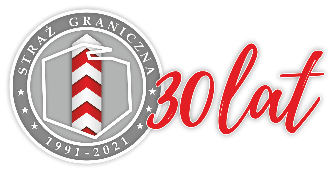 UNIA EUROPEJSKAFUNDUSZ BEZPIECZEŃSTWA WEWNĘTRZNEGO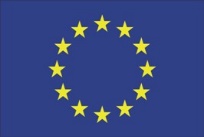 TABELA DO FORMULARZA OFERTOWEGODostawa telefonów IP wraz z oprogramowaniemCena oferty brutto (6) = Suma wartości brutto w poz. od 1 do 2L.p.Nazwa przedmiotu zamówieniaProducent, model, typ
proponowanego urządzenia, pełna nazwa pakietu licencji, nowy/refresh*Ilość/j.m.Cena jednostkowa bruttoWartość brutto1234561Telefon IP typ 1wraz z pakietami gwarancyjnymi i licencyjnymi27 kpl.2Telefon IP typ 2wraz z pakietami gwarancyjnymi  i licencyjnymi3 kpl.Cena oferty brutto:Cena oferty brutto:Cena oferty brutto:Cena oferty brutto:Cena oferty brutto: